民生130米集散货船体建造工程劳务招标(工程编号：ZJ22-1317 )竞争比选文件比选人：重庆中江船业有限公司2022年9月19日比 选 文 件 目 录第一章  比选公告－---------------------------------------3 第二章  竞标须知－-------------------------------------4第三章 工程内容及界面－---------------------------11第四章  合同格式－----------------------------------------14第五章  比选参选书－-----------------------------------------25第六章 辅助资料表－---------------------------------28   第七章 比选评标办法－-----------------------------35第一章  比选公告1、重庆中江船业有公司生产中心（以下简称“比选人”）现组织民生130米集散货船船体建造工程劳务项目的实施、交验和售后等比选招标，请符合资质要求的竞标人参加竞标。2、请潜在竞标人于2022年9月19日起到重庆轮船（集团）有限公司网站的企业公告上下载比选文件及相关附件（网址：http://www.cqship.com/html/qygg/）。3、我公司不组织工程现场考察及标前会议，请潜在竞标人认真阅读竞标文件，自行进行现场考察。4、竞标人资格要求：具有独立承担民事责任的能力；良好的商业信誉和健全的财务会计制度；履行合同所必需的设备和专业技术能力；参加本次采购活动前三年内，在经营活动中没有重大违法记录；企业经营资质必须满足船舶修理或建造、钢结构制作。5、本项目比选人可根据生产情况，单艘安排二个船体施工单位进行施工，请竞标单位按照一标段/二标段分开进行报价。采购限价：一标段：75万元（不含税、不含人员保险）   二标段：90万元（不含税、不含人员保险）6、竞标文件递交的截止时间为 2022年9月23日10时，竞标文件必须在上述时间之前递交至重庆中江船业有限公司生产中心，逾期送达的或未送达指定地点的竞标文件，比选人不予受理。比选人定于竞标文件递交截止的同一时间、地点进行开标、评标。7、开标会议定于2022年9月  23日 10：30 分在重庆中江船业有限公司现场会议室举行，竞标单位可派2人以内代表出席。8、有关竞标详细要求请参照比选文件。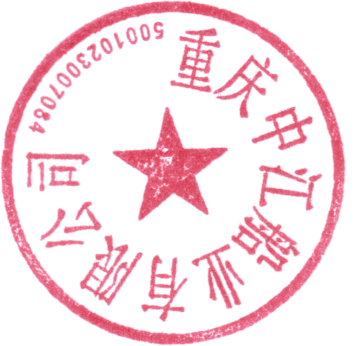  比 选 人：重庆中江船业有限公司         地    址：重庆市涪陵区珍溪镇中江路1号电   话（传真）：023-85696017      联 系 人：    魏义超    13883772042第二章  竞标须知一、竞标人须知前附表竞标单位须知一、总则1、工程说明1.1  工程的说明见竞标须知前附表（以下简称“前附表”）。1.2  关于工程的详细说明见本比选文件、分段划分图及施工图纸 （图号：CQLR4144A01 )。2、竞标费用竞标单位应承担其编制竞标文件与递交竞标文件所涉及的一切费用，比选人对上述费用不承担任何责任。二、竞标文件1、竞标文件组成1.1  竞标文件包括下列文件及所有按本须知第3条发出的补充资料等。第一章  比选公告第二章  竞标须知第三章  工程内容及界面第四章  合同格式第五章  比选参选书第六章  辅助资料表第七章  比选评标办法1.2  竞标单位应认真阅读竞标文件。如果竞标单位编制的竞标文件在实质上不响应比选文件要求，其竞标文件将被比选人拒绝。2、竞标文件的解释竞标单位在收到比选文件后，若有问题需要澄清，应于2022年9月22日前，以书面形式通过传真方式（023-85696002）向比选人提出，比选人将统一在重庆轮船（集团）有限公司网站上发布答疑澄清公告，由竞标单位自行下载，不管竞标单位是否下载，均视同知悉答疑澄清内容。3、竞标文件的修改3.1  在竞标截止日期前，比选人有权利以补遗的方式修改比选文件。3.2  补遗通知统一在重庆轮船（集团）有限公司网站上发布补遗公告，由竞标单位自行下载，不管竞标单位是否下载，均视同知悉补遗内容。补遗通知作为比选文件的组成部分，对竞标单位起约束作用。3.3  为使竞标单位在编制竞标文件时把补遗通知内容考虑进去，比选人有权酌情延长递交投标文件及开标日期。竞标报价说明本项目比选人可根据生产情况单艘安排二个船体施工单位进行施工，竞标单位按照一标段/二标段分开进行报价。采购限价：一标段：75万元（不含税、不含人员保险）   二标段：90万元（不含税、不含人员保险）1.2、竞标价格1.2.1、竞标一览表报价。竞标报价单竞标人                                   法定代表人授权代表： （投标人公章）                                （签字或盖章）说明：1.竞标一览表按格式填写；并标明增值税专用税率，2.竞标一览表务必填写清楚，准确无误；四、竞标文件的编制1.1、竞标文件的语言比选文件及竞标单位与比选人之间与竞标有关的往来通知、函件和文件均应使用中文。1.2、竞标文件的组成1.2.1  竞标单位的竞标文件应包括以下内容比选参选书法定代表人资格证明书授权委托书辅助资料表按本须知规定需提交的其他资料（响应）1.3、竞标有效期1.3.1 竞标文件在竞标截止日期之后的60天内有效。1.3.2 在原定竞标有效期满之前，如出现特殊情况，经比选人上级主管部门核准，比选人可以书面形式向竞标单位提出延长竞标有效期的要求。竞标单位需以书面形式予以答复。1.4、勘查现场1.4.1 比选人不统一组织现场勘察。竞标单位应认真阅读施工图纸，并根据自身需要决定是否自行勘查现场，所发生的一切费用由竞标单位承担。1.4.2  比选人向竞标单位提供的施工图纸，是比选人现有的能使竞标单位利用的资料。比选人对竞标单位由此而做出的推论、理解和结论概不负责。1.5、竞标文件的份数和签署1.5.1  竞标单位按本须知第6条的规定，编制一份竞标文件“正本”和一份“副本”，并明确标明“竞标文件正本”和“竞标文件副本”。竞标文件正本和副本如有不一致之处，以正本为准。竞标文件采用A4纸张装订。1.5.2  竞标文件正本应使用不能擦去的墨水打印或书写，编制连续页码，并由填表单位的法定代表人或授权委托人亲自签署并加盖法人单位公章和法定代表人或授权委托人印鉴。竞标文件副本为正本的复印件。1.5.3  全套竞标文件应无涂改和行间插字，除非这些删改是根据比选人的要求进行的，或是竞标单位造成的必须修改的错误。但修改处应由竞标文件签字人签字证明并加盖印鉴。五、竞标文件的递交1.1、竞标文件的密封与标志1.1.1  竞标单位应将竞标文件的正本和副本分别密封在内层包封内，再密封在一个外层包封内，并在内层包封上标明“竞标文件正本”或“竞标文件副本”。1.1.2 内层和外层包封都应写明竞标人名称和地址、工程名称及合同段、招标编号，并注明开标时间之前不得开封。在内层包封还应写明竞标单位的名称和地址邮政编码，以便竞标出现逾期送达时能原封退回。1.1.3  如果内、外包封没有按上述规定密封并加写标志，比选人将不承担竞标文件错放或提前开封的责任，由此造成的提前开封的竞标文件将予以拒绝，并退还给竞标单位。1.1.4  竞标文件递交至前附表诉述的单位和地址。1.2、竞标截止期1.2.1  竞标单位应按前附表规定的日期和时间之前将竞标文件递交给比选人。1.2.2 比选人可以按本须知第1.3.2条规定以补遗通知的方式，酌情延长递交竞标文件的截止日期。在上述情况下，比选人与竞标单位以前在竞标截止期方面的全部权利、责任和义务，将适用于延长后新的竞标截止期。1.3、竞标文件的修改与撤回1.3.1  竞标单位可以在递交竞标文件后，在规定的竞标截止日期之前，以书面形式向比选人递交修改或撤回其竞标文件的申请。在竞标文件截止时间以后，不能更改竞标文件。1.3.2 竞标文件的修改或撤回申请，应按本须知第1.1.1条规定编制、密封、标志和递交（在内层包封上标明“修改”或“撤回”字样）。1.3.3  在竞标截止日期与竞标文件规定的有效期终止日之间的这段时间内，竞标单位不能撤回竞标文件。六、开标1.1、开标1.1.1  比选人将于前附表规定的时间和地点举行开标会议，参加竞标的竞标单位代表应签名报到，以证明其出席开标会议。1.1.2  开标会议由比选人的招标委员会（或招标小组）组织并主持。对竞标文件进行检查，确定它们是否完整，文件签署是否正确，以及是否按顺序编制。但按规定提交合格撤回申请的竞标文件不予开封。1.1.3  竞标单位法定代表人或授权代表未参加开标会议的视为自动弃权。1.1.4  竞标单位有下列情况之一者将视为竞标无效。1.2  竞标文件未按规定标志、密封。1.2.1  未经法定代表人或授权委托人签署或未盖竞标单位公章或未盖法定代表人或授权委托人印鉴。1.2.2  未按规定的格式填写，内容不全或字迹模糊辨认不清。1.2.3  竞标截止时间以后送达的竞标文件。七、评标评审专家及评审小组的组成：按照《重庆中江船业有限公司评标人员库管理办法（试行）》成立评审小组。1.1、评标内容的保密1.1.1 公开开标后，直到宣布授予中标单位合同为止，凡属于审查、澄清、评价和比较竞标的所有资料，有关授予合同的信息，都不应向竞标单位或与评标无关的其他人泄露。1.1.2 在竞标文件的审查、澄清、评价和比较以及授予合同的过程中，竞标单位对比选人和评标专家小组成员施加影响的任何行为，都将导致其被取消竞标资格。1.2、竞标文件的澄清为了有助于竞标文件的审查、评价和比较，评审专家小组可以个别地要求竞标单位澄清其竞标文件。有关澄清的要求与答复，应以书面形式进行，但不允许更改竞标报价或竞标的实质性内容。1.3、竞标文件的符合性鉴定1.3.1  在详细评标之前。评审专家小组将首先审定每份竞标文件是否在实质上响应了竞标文件的要求。1.3.2  就本条款而言，实质上响应要求的竞标文件，应该与比选文件的所有规定要求、条件、条款和规范相符，无显著差异或保留。所谓显著差异或保留是指对工程的发包范围、质量标准及运用产生实质性影响；或者对合同中规定的竞标人的权力及竞标单位的责任造成实质性限制；而且纠正这种差异或保留，将会对其他实质上响应要求的竞标单位的竞争地位产生不公正影响。1.4 、如果竞标文件在实质上不响应比选文件的要求，比选人将予以拒绝，并且不允许通过修正或撤销其不符合要求的差异或保留，使之成为具有响应性的竞标。1.5、竞标文件的评价与比较1.5.1在评价与比较时应通过对竞标单位的竞标报价、工期、质量标准、施工方案或施工组织设计、社会信誉及以往业绩等综合评价。1.5.2本次评选采用综合评分法；评审委员在开标当天对各竞标单位的竞标文件进行评审，所有评审专家对竞标单位打分的算数平均值（取两位小数）为竞标单位的最终得分。最后按得分由高到低的顺序进行排名，由比选人根据竞标文件进行综合评估和决策，以确定最终中选人。八、授予合同1.1、中标通知书1.1.1  确定出中标单位后在竞标有效期截止前，比选人将以书面形式通知中标的竞标单位其竞标被接受。在该通知书（以下称为“中标通知书”）中给出比选人对中标单位按本合同施工、竣工和保修工程的中标标价，以及工期、质量和有关合同签订的日期。1.1.2  中标通知书为合同的组成部分。1.1.3  比选人及时将未中标的结果通知其他竞标单位。1.1.4  中标结果在重轮集团网站公示，时间为3天。1.1.5  中标通知书（样本）  中标通知书（样稿）中标人∶重庆市XXX有限公司比选人∶重庆中江船业有限公司重庆中江船业有限公司XXX工程（项目编号∶     程于2022年XX月XX日开标后，经综合评定，确定你为该项目竞标的中标人，中标价为人民币∶X元（大写：X圆整）（含 X%税金）。中标项目范围XXX工程劳务安装，工程质量必须符合施工图纸要求。你单位收到中标通知书后，按照比选文件的要求尽快办理有关手续和签署合同文件。招标人∶ 重庆中江船业有限公司2022年X月X日1.2、合同协议书的签署1.2.1  中标单位应按照中标通知书中规定的日期、时间和地点，由法定代表人或授权代表前往与建设单位代表签订合同，同时按中标金额的5%缴纳履约保证金（以现金或招标人可以接受的其他方式）。1.2.2  如果中标单位不按本须知第1.2.1条规定执行，比选人将有充分理由废除授标，另选中标单位。如有相同的情况，则由评标专家投票表决从中确定中标候选人。第三章 工程内容及界面一、施工依据、工程界面1.施工依据：工程界面2.1结构部分(本船主船体构件采用数控下料)一标段：货舱内底、尾至机舱、主甲板以上各楼层二标段：货舱舷侧、货舱横隔断、货舱前壁至首（主甲板及以下）2.2舾装部分（1）箱脚、钢质栏杆、隔栅、搁物架（柜）、流水槽、台面（板）、扶手、扶梯、斜梯、箱（柜）体（1.5m3以上）、工作艇、缆桩（导缆孔）、钢丝车、导缆器底座制作安装、焊接；（2）全船金属门、窗安装（非金属门、窗船体开口校平）；（3）全船舱、箱（柜）道门、钢质盖、全船消防、救生架（座）；（4）全船橡胶（轮胎）靠把安装；硬靠把、靠把墩（底座）及各类环钩制作安装、焊接；（5）制链器、链轮底座制作和腹板焊接；（6）设备进舱工艺孔开设和还原；
（7）全船水尺、水码及船名堪画、标记安装及焊接打磨；（8）桅杆、测深仪底座、空调支架的制作及安装；（9）船体探伤拍片、舱室密性及水压试验；（10）全船机舱及分段合拢缝、外板缝的打磨；（11）舱内花纹板、钢板网及支架结构制作安装；（12）主机座、发电机座、锚机座、艉绞座、舵机座以及单件重量大于150kg各种设备底座制作；2.3配合工作1.装饰、油漆、隔热工程必须的梯架制作安装和拆除；2.装饰、油漆、隔热工程必须的工艺孔开设和还原；四、本工程工期要求：工程节点：1、按照生产中心根据船东合同要求编制的时间节点计划施工，在2023年3月30日完工。但在组织施工过程中，如遇下列情况之一，可顺延工期，并及时办理延期手续：因不可抗力被迫停工；因业主原因使合同中的甲方变更计划或变更施工图而不能继续施工；3、因业主原因使合同中的甲方不能按期供图、提供本合同约定的材料、设备或其所提供的材料、设备不符合要求，被迫停工或不能顺利施工。4、因总工程其他分包项目的影响不能满足施工进度要求。根据上述工期要求，竞标人要提供详细要施工进计划，要满足工期节点要求，且科学合理，对重点，关键节点要有工期保证措施，要对中标后的签订合同的规定时间完工，提出承诺保证。五、工艺质量要求本船的建造要遵照下列（但不限于）规范、规则及行业标准，包括合同签字日期之前生效的规范、规则的任何修改条款。1、CCS《钢质内河船舶入级规则》(2018)；2、CCS《钢质内河船舶建造规范》2016及其历年修改通报；3、CMSA船舶与海上法定检验规则《内河船舶法定检验技术规则》2019及历年《修改通报》；4、CCS《材料与焊接规范》2021；5、《中国造船质量标准》GB/T 34000-2016；6、其他适用的规范、法规、标准。7、竞标人要提供五年内建造的类似于同类型船舶且质量优良4艘以上，相关证明材料齐全。六、技术要求1、提供保障本项目施工组织设计。2、提供施工人员、设备、材料进场数量及时安排计划。3、提供各分项工程的施工方案及质量保证措施。4、提供夏、雨季施工措施。5、提供安全生产环保文明施工措施。6、技术人员及安装工属具要求。6.1 项目经理（技术负责人）1人，承担过2个或2个以上类似船舶的项目经理（技术负责人）。6.2每个标段有焊工证的技术人员8人以上(CCS证书)；有焊接与切割特种作业证人员15人以上。6.3拟投入的施工机械设备要能满足施工需要。七、设备及材料供应 焊机、半自动割刀 、场地转运车辆、由比选人提供，其余安装工具由中标人自行负责。八、售后服务竞标人要有个完整的、固定的售后服务队伍，售后服务承诺：保质期、售后应答响应等；九、工程量：一标段/二标段十、交验及检验竞标人必须按《报检项目表》要求，严格遵循三级检验制度，即自检、互检和厂检。自检：中标人在完成某一项目后，对照施工图进行认真核对，在确认工艺质量无误前提下，以书面形式提交厂检，依此类推。互检：项目经自检合格后，交由现场生产主管检验，检验合格后进入下一道程序；厂检：项目经互检合格后，交由船厂质技部质量主管检验，并由质量主管联系船检进行交验。 各项交验应直至最终通过船东和现场验船师检验同意。 系洎试验；航行试验；中标人应在消除各个检验时发现的缺陷后再进行下一步试验，试验时发现的缺陷应在交船前消除。第四章  合同格式（样稿）XXX船体建造劳务合同甲方：重庆中江船业有限公司法定代表人:XXX公司地址:重庆市涪陵区珍溪镇中江路1号乙方： 法定代表人: 公司地址:  联系方式: 甲、乙双方在XXXX（钢结构部分）图纸消化、理解的基础上，经过友好协商，就乙方承接该船舶船体（钢结构部分）建造劳务的有关事项达成如下共识，供双方在履行本合同过程中共同遵照执行：一、工程项目1.工程名称：XXXXX2.工程数量：一标段/二标段3.施工依据：(1)船东提供的图纸，施工图号 XXX     。(2)钢质内河船舶建造规范（2016）及其修改通报，简称“建造规范”。《材料与焊接规范》2021简称“材规”。(3)内河船舶法定检验技术规则（2019），简称“法规”。(4)甲方编制的工艺流程和工艺质量要求。(5)甲方根据船东要求对原设计作出的更改通知及图纸错误的修正通知。(6)甲方根据现场检验对乙方工程质量提出的整改要求。4、施工地点：重庆中江船业有限公司二、工程范围1.新建造XXXX钢结构部分）建造工程。2.按图号为XXXX施工图钢结构部分和甲方编制的工艺流程、工艺质量要求进行放样、下料、组合、装配、焊接、校正，提交检验合格。3.除必须机械吊装、转运的材料和大型组合工件及分段合拢定位由甲方提供吊装、转运外；乙方施工范围内的材料领用、加工制作及船台铺墩、样台搭建、搭棚、搭架和场内运输等均由乙方自行负责。4.甲、乙双方约定施工与其它相关工程界面，详见《附件一》。三、合同价格 1.本合同在合同约定工程范围内全部钢结构制作劳务为：XXX圆整),加X%税金 由甲方支付,乙方出具相应的增值税专用发票。2.本合同劳务费含摆墩、搭建样台、雨（阳）棚、脚手架、下排换墩及施工人员生活费、环保费、保险费等一切费用在内。3.除图纸重大失误改变或因船东要求增加项目外，甲乙双方不得产生加、减帐。修改钢材重量150㎏以下不算加账。4.本合同工程范围内的工属具：电焊机及焊丝、焊条由甲方提供，埋弧焊机及CO2气体保护焊机（包括焊线、焊枪、气管、机头等配件）由甲方提供，手拉葫芦及千斤顶、三角码、花篮螺栓由甲方提供；其余电焊机手线、切割工具及皮管、气刨枪、石笔、广告色、扫把、榔头、安全帽、安全带、手套及个人劳保用品等工属具，全部由乙方采购自供。四、工期和工程节点时间考核及费用支付1、本合同船体钢结构部分建造时间为：从2021年X月XX日至202X年XX月XX日，总工期为XX日历天。五、质量要求及验收标准1.按建造规范和法规及设计图纸技术要求进行检验。甲方对乙方施工全过程进行质量监控。2.构件下料误差小于 2mm，构件安装误差小于2mm，平直度误差小于2mm，平整度误差小于3mm,非装饰区域、公共区域、构件、围壁表面打磨。3.外观线型要流畅光顺，焊缝打磨光滑，无任何焊疤，无明显锤击凹陷、无明显凹凸变形现象。4.施焊严格按焊接工艺，《焊接规格表》进行，全船所有焊缝不得采用从上向下焊接，焊后必须清除药皮和焊渣。5.未经甲方现场主管同意，乙方不得擅自在浮箱各部位上乱开工艺孔、放水孔和其它孔眼。6、乙方必须对施工范围内的质量进行自检并接受厂检和船检巡查，对不合格的工程进行返工整改，并取得厂检、船检认可后为质量合格。7.乙方交检前船上及舱室内的废物和废料清理下船，并打扫干净，否则拒绝检验。六、乙方承诺1.乙方的所有施工人员年龄必须在18周岁以上55周岁以下，身体健康，品行端正，从业人员经过必要的技能培训，开工后5天内现场施工人员不少于35人，保证各个工程节点按期完成，必要时需加班完成。2.乙方必须为从业人员购买工伤保险或人身意外伤害保险，并为从业人员提供不低于20元/人天的伙食标准。3.乙方应将施工人员基本情况（姓名、性别、年龄、工种、家庭住址）和体检表、身份证复印件，提供给甲方备案；户口在外地（珍溪镇以外）人员，必须到珍溪镇派出所办理暂住证。4.乙方特殊岗位作业人员（如电焊工等）必须持有特殊行业操作证书（上岗证），无证人员不准上岗。5.乙方人员进场后必须到甲方安全保卫部门办理相关手续，并严格遵守甲方的各项管理制度，注意安全防火和环境保护；如有违反，甲方有权按规定予以处罚或要求其停止施工离开厂区。6.乙方现场施工人员必须服从甲方的安排调配，爱护宿舍设施，如损坏宿舍设施或污染环境，则需按有关规定给予赔偿。乙方人员应节约用水、用电，水、电费按每人每月8元标准予以控制，超过部分由乙方承担。七、材料及工属具责任承担1.甲方提供给乙方使用的工作电源设备、焊机、空压机和起重设备，乙方在使用过程中应妥善保管，如因操作不当造成损坏、人为损坏，遗失，乙方应以相当价值予以赔偿。2.乙方按甲方核定的用料标准领用材料。领取后，材料丢失、损坏、超耗，损失均由乙方承担。3.辅料核定：焊钢比≤2.8%，钢材损耗≤3%。每吨钢材加工耗用高能气1/2瓶，二氧化碳气1/2瓶，氧气3瓶。八、安全管理及责任承担1.乙方进场前须与甲方签署重庆中江船业有限公司《外包工程安全责任书》。2.乙方人员进场施工，必须遵守甲方安全生产规章制度，穿戴好防护用品，并严格遵守操作规程。为加强安全管理，乙方应当配备专（兼）职安全员。3.按照“谁施工，谁负责”的原则，乙方必须为自己的施工队人员购买意外人身保险，乙方人员如发生伤亡事故，由乙方负责解决、处理并承担经济和法律责任。九、双方权利、义务除本合同另有约定外，双方按以下约定享有权利和履行义务1、甲方权利、义务⑴及时提供工程需要的各类图纸、材料、辅料、工具。⑵甲方提供现有加工设备及起吊设备配合乙方施工。⑶按合同约定支付乙方工程项目劳务费。⑷甲方有权对工程项目进行监督和验收。对不合格的工程项目，有权力要求其停止施工，直至返工完成，验收合格。⑸指定乙方的施工场地及工位。2、乙方权利、义务⑴乙方按照甲方提供的图纸和资料，根据合同约定的进度和质量要求，合理组织施工人员施工，对工程质量和进度负责。⑵乙方应加强施工人员管理，配备必要的劳保防护用品，教育、督促施工人员严格遵守操作规程和各项管理制度，确保安全生产，对承揽工程项目安全负责。⑶船舶建造中的吊运及搭棚、搭架等工作由乙方负责（甲方提供必要的材料、大重件吊车协助）。⑷乙方现场负责人需按时参加甲方组织的生产调度会，并按要求合理安排工作，确保生产计划完成。⑸乙方发现甲方提供的图纸或资料有误，应当及时通知甲方。⑹乙方施工期间，应当接受甲方必要的监督、检验。⑺乙方施工期间，产生的废铁、垃圾等必须每天清理下船至甲方指定位置。⑻要求甲方支付相应的工程项目劳务款项。十、特别约定1.乙方进场施工前应缴纳合同履约保证金￥XXX万元，船舶下水后无息返还合同履约金。2.乙方在施工过程中造成设备损坏、材料报废或发生质量损失，乙方应承担赔偿责任。3.乙方未按甲方提供的图纸、相关技术标准、施工工艺、主管指定用料安排施工，每发现一次，乙方支付甲方违约金200元。4.乙方未按期完成船舶建造工程（除配合装饰安装之外），除风险金不退之外，每延后一天，乙方支付甲方违约金300元。累计计算。5.乙方施工区域的灰渣、废铁应进行阶段性清理，纸壳、废铁、杂物要分类堆放到公司指定位置，施工中保持环境整洁、道路畅通，船舶完工后应将船台区域清洁干净，如乙方违约，按国家环保相关规定进行处罚和追责。6.乙方必须按甲方船舶建造工程节点计划要求执行，不得擅自变更工程节点计划。除因甲方未及时提供施工图纸、材料、场地等原因影响工期相应顺延，并按顺延后的工期计算。十一、其他1.乙方未能保证足够施工人员，严重拖延工期，造成计划节点不能够按期完成，或者出现严重质量或安全事故，甲方有权解除合同，并追究乙方违约责任。2.本协议一式肆份，甲方叁份，乙方壹份，经双方签字盖章后生效。3.未尽事宜，双方友好协商解决。4.本合同各项条款履行完毕，合同自然失效。附合同附件：         附件一：建造工程施工界面         附件二：外包工程安全环保责任书         附件三：外包工程廉政责任书         附件四：人员使用及保险办理承诺书甲方：                                       乙方： 代表：                                       代表：联系电话：                                   联系电话： 2022年    月   日                           2022年   月   日合同附件一				XXXX船（船体钢结构部分）建造工程施工界面本施工界面指船体施工与相关的机电、装饰、隔热等工程面的划分，界面内的全部工程由船体负责施工，界面外的工程由相关施工队负责施工。一、舾装部分：一、舾装部分：1.钢质栏杆、隔栅、搁物架（柜）、货架、流水槽、台面（板）、扶手、扶梯、斜梯、箱（柜）体大于1.5m3、缆桩（导缆孔）、工作艇及架、钢丝车、靠把墩（底座）及各类系固环钩、导缆器底座加工及安装等制作安装、焊接；2.全船金属门、窗安装（非金属门、窗船体开口校平）；3.全船舱、箱（柜）道门、全船消防、救生架（座）、船名、标记安装；4.全船橡胶靠把安装；5.制链器、链轮底座制作焊接；6.设备安装的各类架子及工艺孔开设和还原，装饰工程的铆焊零星配合工作；7.全船水尺、水码及船名堪画及焊接打磨；8.艏艉桅杆的制作及安装；9.舱室密性及水压试验；10.船体探伤拍片；  二、舱室部分1.舱内花纹板、钢板网及支架结构制作安装。2.主机、发电机、舵机、艏艉锚机、绞缆机等设备基座制作和焊接。三、配合工作1.装饰、油漆、隔热工程必须的梯架制作安装和拆除；2.装饰和空调底座安装工程开孔、支架制作。甲方：                                  乙方：代表：                                  代表：2022年  月  日                          2022年  月  日合同附件二外包工程安全环保责任书甲方：重庆中江船业有限公司乙方：XXX有限公司工程名称：XXXX    根据国家有关《安全生产法》《环保法》《职业病防治法》《劳动法》等相关法律、法规的规定，为保证施工人员在生产过程中的安全和健康，防止各类事故的发生，确保安全生产，本着职责明晰，有利双方的原则，经双方友好协商，达成协议如下。甲方（工程发包方）（一）安全职责：1、宣传贯彻国家安全生产法律、法规，坚持“安全第一、预防为主、综合治理”的方针。2、建立和完善安全生产规章制度、操作规程、管理办法，并督促乙方贯彻实施。3、配合乙方对上岗人员和工程中途更换人员进行岗前安全环保培训教育，经考核合格后，方能上岗。4、协助乙方处理安全生产过程中出现的不安全因素及事故处理。5、审核承包单位承包资质、人员保险票据，存档备案。（二）安全权利：1、乙方自行购买所有施工人员工伤保险(每个人员工伤保险保额不低于100万元),提供保单复印件交甲方备案.2、对乙方的生产安全环保，有督促检查、纠正违章的权利。3、对乙方使用不符合合同规定、未办理相关手续、未经岗前培训的人员有权责令其停止作业，并告知乙方负责人，所造成的损失由乙方负责。4、乙方人员因违反甲方有关安全生产的相关规定、规章、操作规程的行为，有进行教育和处罚的权利。5、有权提醒乙方加强对员工的日常安全学习教育，开好班前作业会，安全使用设备、设施、工属具，坚持日安全排查制度，习惯性在作业前对皮管、手线、工具、作业环境进行安全检查，正确穿戴好劳动防护用品，达到本质安全作业条件。（三）安全义务：1、甲方应向乙方提供健全的安全生产管理机构和专职管理人员，建立安全生产管理制度、操作规程，安全培训，危险源告知。2、应向乙方提供必要的作业环境、设施设备、电源、气源、水源、劳动防护用品（合同约定由乙方自行解决的安全及职业健康防护用品，由乙方自行负责），并做到安全可靠。二、乙方（工程承包方）（一）安全环保职责：1、按照“谁承包、谁管理”“谁管理、谁负责”和“管生产必须管安全”的原则，乙方负责人应对所承包工程的安全环保负责，并与甲方共同贯彻执行国家有关安全生产的法律、法规，遵守甲方的安全管理和劳动保护管理制度。2、必须建立整个施工工程中的安全管理、安全组织网络，确定专（兼）职安全员，教育员工严格遵守甲方的安全规章制度和操作规程及注意事项。3、负责组织好员工的日常安全学习教育，现场巡逻检查，纠正违章，教育员工正确使用日常防护用品（具），并督促落实。4、施工单位的特种作业人员必须按照国家有关规定经专门的安全作业培训，取得相应资格，方可上岗作业。特种作业人员未持证上岗，一经查出，按《安全生产法》相关法律条款进行处理，罚款自行负责。5、乙方在作业区域内产生的一般废物（包装箱、塑料袋、焊丝盘、废电缆、废钢沙及焊渣）分类集中堆放，下班前清运到指定的废物存放点，并做好记录。6、禁止随处乱扔生活垃圾。7、做好危险废物（油桶、油漆桶、油漆渣、废油、含油废物）分类集中堆放，下班前清运到危险废物存放点，并做好记录。8、对乱扔乱放危险废物（油桶、油漆桶、油漆渣、废油、含油废物）造成环境污染的单位和个人，报国家相关部门处理。9、工程中如发生机具、工伤、工亡、环保等事故，乙方应立即组织现场应急救援，并向安保部报警，将伤员送往就近医院治疗，治疗痊愈后，乙方参照工伤保险条例，对伤者进行相关工伤标准的赔付并承担相应的责任追究。10、员工受伤医药费由施工单位支付治疗。11、生产过程中产生的危化废物、固化废物、余料、垃圾等，要及时清理到指定位置堆放，不许随意丢弃排放，一旦查出，必须重罚处理。
12、非施工人员严禁进入生产工作现场。13、工程使用易燃、易爆、腐蚀等危化物品及管制物品要妥善保管，贴上安全标识，拉好警戒线，严禁在厂区内随意堆放。14、按月发放民工工资，根据节点完成情况，支付每一期工程款时，凭民工工资发放表进行审批，杜绝拖欠民工工资的违法行为。15、乙方招聘员工时，必须要求员工出具职业健康体检表；作业中，必须正确佩戴劳动保护用品。（二）安全环保权利：1、对甲方提供的不合格设施设备及安全、环保防护用品，有权停止使用，并向甲方提出更换，合同要求自行购置的安全环保设施设备、防护用品，必须安全可靠，无劣质产品。2、对生产中出现的不安全因素，自行不能整改的，可要求甲方进行整改，未整改前，停止作业。3、员工有接受安全环保教育培训的权利。4、有权纠正生产过程中的违章现象和违章操作，并向有关部门检举、报告。（三）安全环保义务：1、乙方有负责定期组织员工进行安全环保教育培训的义务，新进人员、换岗人员，必须事先通知甲方进行岗前培训。2、乙方有自觉遵守、贯彻执行甲方有关安全环保生产的规章制度、遵守设备安全操作规程及注意事项的义务。3、乙方进场施工前，必须向甲方提供企业及员工的基本情况，包括企业工商营业执照、税务登记证、资质证书、员工工伤保险名单附件、员工的身份证等相关证件（属特种作业人员的，还必须提供其技术等级证、特种作业人员上岗证），并按甲方规定完善相关手续。三、其它1、本协议书一式贰份，由甲、乙双方各存一份。2、本协议书据有同等法律效应，工程完工终结。甲方代表（签章）：                            乙方代表（签章）：     2022年  月  日                             2022年  月  日合同附件三外包工程廉政责任书甲方：重庆中江船业有限公司乙方：XXXX有限公司 工程名称：XXXX为加强工程中的廉政建设，规范项目承发包双方的各项活动，防止发生各种谋取不正当利益的违法违纪行为，保护国家、集体和当事人的合法权益，根据国家有关工程的法律法规和廉政建设责任制规定，特订立本廉政责任书。第一条：甲乙双方的责任（一）应严格遵守国家关于市场准入、项目招标投标、施工安装和市场活动等有关法律、法规，相关政策，以及廉政建设的各项规定。（二）严格执行项目承发包合同文件，自觉按合同办事。（三）业务活动必须坚持公开、公平、公正、诚信、透明的原则（除法律法规另有规定者外），不得为获取不正当的利益，损害国家、集体和对方利益，不得违反规章制度。（四）发现对方在业务活动中有违规、违纪、违法行为的，应及时提醒对方，情节严重的，应向其上级主管部门或纪检监察、司法等有关机关举报。第二条：甲方的责任甲方的领导和从事该工程项目的工作人员，在工程的事前、事中、事后应遵守以下规定：（一）不准向乙方和相关单位索要或接受回扣、礼金、有价证券、贵重物品和好处费、感谢费等。（二）不准在乙方和相关单位报销任何应有甲方或个人支付的费用。（三）不准要求、暗示和接受乙方和相关单位为个人装修住房、婚丧嫁娶、配偶子女的工作安排以及出国（境）、旅游等提高方便。（四）不准参加有可能影响公正执行公务的乙方和相关单位的宴请和健身、娱乐等活动。（五）不准向乙方介绍或为配偶、子女、亲属参与同甲方项目工程施工合同有关的设备、材料、工程分包、劳务等经济活动。不得以任何理由向乙方和相关单位推荐分包单位和要求乙方购买项目工程施工合同规定以外的材料、设备等。第三条：乙方的责任应与甲方保持正常的业务交往，按照有关法律法规和程序开展业务工作，严格执行工程的有关方针、政策，尤其是有关船舶建造的强制性标准和规范，并遵守以下规定：（一）不准以任何理由向甲方、相关单位及其工作人员索要、接受或赠送礼金、有价证券、贵重物品和回扣、好处费、感谢费等。（二）不准以任何理由为甲方和相关单位报销应由对方或个人支付的费用。（三）不准接受或暗示为甲方、相关单位或个人装修住房、婚丧嫁娶、配偶子女的工作安排以及出国（境）、旅游等提供方便。（四）不准以任何理由为甲方、相关单位或个人组织有可能影响公正执行公务的宴请、健身、娱乐等活动。第四条：违约责任（一）甲方工作人员有违反本责任书第一、二条责任行为的，按照管理权限，依据有关法律法规和规定给予党纪、政纪处分或组织处理；涉嫌犯罪的，移交司法机关追究刑事责任；给乙方单位造成经济损失的，应予以赔偿。（二）乙方工作人员有违反本责任书第一、三条责任行为的，按照管理权限，依据有关法律法规和规定给予党纪、政纪处分或组织处理；涉嫌犯罪的，移交司法机关追究刑事责任；给甲方造成经济损失的，应予以赔偿。第五条  本责任书作为工程劳务合同的附件，与工程劳务合同具有同等法律效力。经双方签署后立即生效。第六条：本责任书的有效期为双方签署之日起至该工程项目竣工验收合格时止。第七条：本责任书一式肆份，甲方持叁份，乙方持壹份，具有同等法律效力。甲方代表（签章）：                         乙方代表（签章）： 2022年     月    日                        2022年    月     日合同附件四人员使用及保险办理承诺书本人承诺：在承包XXXX船船体制造劳务施工过程中，本人负责开工之前对本施工队的所有工作人员办理工伤伤害保险，若不办理,造成的一切损失由本人负责。同时承诺本施工队不得恶意挖取贵公司在建船舶其他施工队工作人员，一经发现愿意承担5000元的罚款。                         承 诺 人：                                            2022年   月    日 第五章  比选参选书重庆中江船业有限公司：1、根据已收到的130米船体建造劳务比选文件，我单位经考察现场和研究上述工程比选文件的竞标须知、技术规范、图纸工程量和其他有关文件后，我方愿意在比选人提供的上述技术规范、图纸、工程量的条件下提供服务安装服务。2、我方愿以        万元总价（其中劳务费     万元，保险费    万元，税金     万元）承接上述竞标工程的  一标段  ；愿以        万元总价（其中劳务费     万元，保险费    万元，税金     万元）承接上述竞标工程的 二标段  ；3、一旦我方中标，我方保证在     年    月    日开工，     年    月    日竣工，即    天（日历天）内竣工并移交整个工程，工程质量等级       。4、我方同意所递交的竞标文件在“竞标须知”规定的投标有效期内有效，在此期间内我方的竞标可能中标，我方将受此约束。6、除非另外达成协议并生效，你方的中标通知书和本竞标文件将构成约束我们双方的合同。7、我方同意按合同金额的10%提交履约保证金。8、我方同意提供全部参加该工程人员的五险或意外险的保单额为100万元/人，同时购买安全生产责任险。竞标单位：（名称及盖章）单位地址：法定代表人或委托代理人：（签字、盖章）邮政编码：电话及传真：日期：   年   月   日法定代表人资格证明书姓名：         性别：         年龄：        职务：系                        （投标单位名称）的法定代表人。为施工、竣工和保修民生130米集散货船船体建造工程劳务(工程编号：ZJ22-1317 ) 工程，签署上述工程的竞标文件、签署合同和处理与之相关的一切事务。特此证明竞标单位：（名称及公章）日期：    年    月    日授权委托书本授权委托书申明：我         （姓名）系                      （投标单位名称）的法定代表人，现授权委托                     （投标单位名称）的            （姓名）为我单位的代理人，并以本单位的名义参加重庆中江船业有限公司的民生130米集散货船船体建造工程劳务(工程编号：ZJ22-1317 )工程的竞标活动。代理人在开标、评标、合同谈判过程中所签署的一切文件和处理与之有关的一切事务，我均予以承认。代理人无转委托权。特此委托。竞标单位：（名称及公章）法定代表人：（签字、盖章）委托代理人：（签字、盖章）日期：    年   月   日第六章  辅助资料表表1  竞标单位基本情况表说明：本表后应附投标单位的处于有效期内的营业执照、资质证书、安全生产许可证、质量认证文件等的复印件，并加盖公章。表2  拟任命的项目经理简历表说明：本表后应附项目经理的身份证、职称证、建造师证、安全证的复印件。表3  拟任命的技术负责人简历表说明：本表后应附技术负责人的身份证、职称证、安全证的复印件。表4  其他主要专业人员明细表表5  拟投入本项目的主要施工机械表表6  近五年完成的类似项目表说明：竞标单位可在本表后附相关证明材料。 表7  施工组织设计竞标单位应递交完整的施工组织设计，至少应包括以下内容：1、承担项目的工程概况2、人员、设备、材料的进场计划及安排3、总体工期及节点工期安排4、各分部分项工程的施工方案、施工方法5、工程施工进度计划及安排6、确保质量和工期的措施7、冬、雨季施工措施8、质量、安全保证 9、其他需要说明的事项施工组织设计应控制在10000字以内。第七章 比选评标办法（综合评标法）一、评标细则（一）评标主要内容评标采用百分制，主要以工程报价、工期、单位资质、人员及设备投入、施工业绩、施工组织设计等为依据，评标项目分值如下：工程报价70分；质量要求5分售后服务5分工期要求（10分）技术要求（10分）总分100分（二）评定标准a.工程报价竞标人必须将在本次竞标文件内提供工程量清单的进行逐项报价，价格为除去专用增值税后的数值，作为评分计算值。1、基础分为等于竞标基准价得60分，竞标基准价为各个有效竞标价的算术平均数。2、价差分：低于竞标基准价，每百分之一增加1分，累计计算；高于竞标基准价，每百分之一减少1分，累计计算；3、价格分：等于基础分＋(－）价差分；4、价格分最高为70分（保留两位小数）。b.质量要求（5分）1、能够提供企业全部资质证书，且真实有效的，得2分，否则得0分；2、已建业绩的质量评意，优得1分，良得0.5，差得0分3、竞标单位近五年内建造过4个以上类似船型的业绩且质量优良，相关证明材料齐全，视符合程度得0-2分（每个得0.5分）。c.售后服务（5分）1、竞标单位有专业的售后服务队伍，能提供售后服务人员并提供联系电话，得3分；2、售后人员在2小时内到提供服务，得2分；售后人员在12小时内到提供服务，得1分；售后人员在24小时内到提供服务，得0分。d.工期要求（10分）1、按比选文件要求提供详细的施工进度计划表，合理得8分（具体要求（1）投标人提供的计划满足招标文件要求，得4分，否则得0分；（2）重要节点工期，视合理程度得0-4分）。2、按照合同规定的时间交货，提出承诺保证，得2分。e.技术要求（10分）1、提供施工组织设计（0～4分）：（1）提供的施工人员、设备、材料进场数量及时间安排计划，视其科学合理程度，得0-1.5分。（2）提供的各分项工程的施工方案及质量保证措施能满足工期要求及质量要求，视其科学合理程度得0-1分。（3）提供的夏、雨季施工措施。视其科学合理程度，得0-0.5分。（4）提供的安全生产环保等文明施工措施。视其可行程度，得0-1分。2、成本控制方面，提供的工程量清单报价表，合理完整得1分，各项指标较差的得0分3、人员及设备投入（0～5分）。（1）项目经理（技术负责人）所需证件真实、有效、齐全的，具并承担过2个或2个以上类似船舶的项目经理（技术负责人）。视其符合情况得0-1分。（2）拟安排的其他主要技术人员投入能满足施工需要，职称证等真实、有效、齐全，提供的焊工证(ZC证书)20人以上得3分，15-20人得2分，8-15人得1分，8人以下得0分。（3）拟投入的施工设备能满足施工需要，视投入情况得0-1分。（三）计算得分各评审专家按上述标准逐项打分（计算至个位数）并计算总得分，所有评审专家对该竞标单位打分的平均值（取两位小数）为竞标单位最终得分。（四）中标1、按照上述（三）计算最终得分最高的竞标单位推荐为中标候选人。2、如出现两家竞标单位得分相同的情况，则由评标专家投票表决从中确定中标候选人。项号主     要     内     容主     要     内     容主     要     内     容1工程综合说明工程名称：民生130米集散货船船体建造工程（一艘）特别说明：由于工期紧，任务重，比选人根据本船生产情况单艘船舶安排二个船体施工队进行施工，竞标单位按照一标段/二标段分开进行报价。工程地点：重庆市涪陵区珍溪镇中江路1号承包方式：劳务总体工期：2022年10月 1日 ～ 2023年 3月 15日下水时间：2023年 1月 10日完工时间：2023年 3月 15日质量要求：优良 工程名称：民生130米集散货船船体建造工程（一艘）特别说明：由于工期紧，任务重，比选人根据本船生产情况单艘船舶安排二个船体施工队进行施工，竞标单位按照一标段/二标段分开进行报价。工程地点：重庆市涪陵区珍溪镇中江路1号承包方式：劳务总体工期：2022年10月 1日 ～ 2023年 3月 15日下水时间：2023年 1月 10日完工时间：2023年 3月 15日质量要求：优良 2竞标时间领标时间公告之日至2022年9月 22日2竞标时间领标地点重庆轮船（集团）有限公司网站自行下载2竞标时间截标时间2022年9月 22  日 10 时2竞标时间开标时间2022年 9月 22 日10 时30分2竞标时间开标地点重庆中江船业有限公司现场会议室3竞标人资格要求竞标人资格要求具有独立承担民事责任的能力；良好的商业信誉和健全的财务会计制度；履行合同所必需的设备和专业技术能力；参加本次采购活动前三年内，在经营活动中没有重大违法记录；企业经营资质必须满足船舶修理或建造、钢结构制作4履约保证金履约保证金按合同总价款的5%收取，在合同签订前由中标人交纳到招标人财务部，财务部出具收据，此收据作为签订合同的依据之一。5安全风险金安全风险金能提供全部参加该工程人员的五险或意外险的保单额为100万元/人以上 (保险自购）,提供安全生产责任险。6投标文件份数投标文件份数正本1份，副本1份7现场考察现场考察自行考察8提问和澄清提问和澄清潜在竞标人以书面传真形式进行澄清，传真号023-856960179答疑和补遗答疑和补遗统一在重庆轮船（集团）有限公司网站上发布公告10竞标文件递交比选人重庆中江船业有限公司10竞标文件递交地  址涪陵区珍溪镇中江路1号10竞标文件递交递交时间2022年9月 22 日 10时之前10竞标文件递交联系人吴青青10竞标文件递交电  话023-8569601710竞标文件递交E-mail/10竞标文件递交邮政编码11比选方案比选方案综合评分法12其它其它一、工程范围：一、工程范围：一、工程范围：一、工程范围：一、工程范围：1、结构部分（构件预制、下料、组装、焊接、探伤、密性，本船主船体构件采用数控下料)1、结构部分（构件预制、下料、组装、焊接、探伤、密性，本船主船体构件采用数控下料)1、结构部分（构件预制、下料、组装、焊接、探伤、密性，本船主船体构件采用数控下料)1、结构部分（构件预制、下料、组装、焊接、探伤、密性，本船主船体构件采用数控下料)1、结构部分（构件预制、下料、组装、焊接、探伤、密性，本船主船体构件采用数控下料)一标段：货舱内底、尾至机舱、主甲板以上各楼层一标段：货舱内底、尾至机舱、主甲板以上各楼层一标段：货舱内底、尾至机舱、主甲板以上各楼层一标段：货舱内底、尾至机舱、主甲板以上各楼层一标段：货舱内底、尾至机舱、主甲板以上各楼层二标段：货舱舷侧、货舱横隔断、货舱前壁至首（主甲板及以下）二标段：货舱舷侧、货舱横隔断、货舱前壁至首（主甲板及以下）二标段：货舱舷侧、货舱横隔断、货舱前壁至首（主甲板及以下）二标段：货舱舷侧、货舱横隔断、货舱前壁至首（主甲板及以下）二标段：货舱舷侧、货舱横隔断、货舱前壁至首（主甲板及以下）2、舾装部分2、舾装部分2、舾装部分2、舾装部分2、舾装部分箱脚、钢质栏杆、隔栅、搁物架（柜）、流水槽、台面（板）、扶手、扶梯、斜梯、箱（柜）体（1.5m3以上）、工作艇及架、缆桩（导缆孔）、钢丝车、导缆器底座制作安装、焊接；全船金属门、窗安装（非金属门、窗船体开口校平）；全船舱、箱（柜）道门、钢质盖、全船消防、救生架（座）；全船橡胶（轮胎）靠把安装；硬靠把、靠把墩（底座）及各类环钩制作安装、焊接；制链器、链轮底座制作和腹板焊接；设备进舱工艺孔开设和还原；全船水尺、水码及船名堪画、标记安装及焊接打磨；桅杆、测深仪底座、空调支架的制作及安装；船体探伤拍片、舱室密性及水压试验；全船机舱及分段合拢缝、外板缝的打磨；舱内花纹板、钢板网及支架结构制作安装；主机座、发电机座、锚机座、艉绞座、舵机座以及单件重量大于150kg各种设备底座制作；装饰、油漆、隔热工程必须的梯架制作安装和拆除以及工艺孔开设和还原。箱脚、钢质栏杆、隔栅、搁物架（柜）、流水槽、台面（板）、扶手、扶梯、斜梯、箱（柜）体（1.5m3以上）、工作艇及架、缆桩（导缆孔）、钢丝车、导缆器底座制作安装、焊接；全船金属门、窗安装（非金属门、窗船体开口校平）；全船舱、箱（柜）道门、钢质盖、全船消防、救生架（座）；全船橡胶（轮胎）靠把安装；硬靠把、靠把墩（底座）及各类环钩制作安装、焊接；制链器、链轮底座制作和腹板焊接；设备进舱工艺孔开设和还原；全船水尺、水码及船名堪画、标记安装及焊接打磨；桅杆、测深仪底座、空调支架的制作及安装；船体探伤拍片、舱室密性及水压试验；全船机舱及分段合拢缝、外板缝的打磨；舱内花纹板、钢板网及支架结构制作安装；主机座、发电机座、锚机座、艉绞座、舵机座以及单件重量大于150kg各种设备底座制作；装饰、油漆、隔热工程必须的梯架制作安装和拆除以及工艺孔开设和还原。箱脚、钢质栏杆、隔栅、搁物架（柜）、流水槽、台面（板）、扶手、扶梯、斜梯、箱（柜）体（1.5m3以上）、工作艇及架、缆桩（导缆孔）、钢丝车、导缆器底座制作安装、焊接；全船金属门、窗安装（非金属门、窗船体开口校平）；全船舱、箱（柜）道门、钢质盖、全船消防、救生架（座）；全船橡胶（轮胎）靠把安装；硬靠把、靠把墩（底座）及各类环钩制作安装、焊接；制链器、链轮底座制作和腹板焊接；设备进舱工艺孔开设和还原；全船水尺、水码及船名堪画、标记安装及焊接打磨；桅杆、测深仪底座、空调支架的制作及安装；船体探伤拍片、舱室密性及水压试验；全船机舱及分段合拢缝、外板缝的打磨；舱内花纹板、钢板网及支架结构制作安装；主机座、发电机座、锚机座、艉绞座、舵机座以及单件重量大于150kg各种设备底座制作；装饰、油漆、隔热工程必须的梯架制作安装和拆除以及工艺孔开设和还原。箱脚、钢质栏杆、隔栅、搁物架（柜）、流水槽、台面（板）、扶手、扶梯、斜梯、箱（柜）体（1.5m3以上）、工作艇及架、缆桩（导缆孔）、钢丝车、导缆器底座制作安装、焊接；全船金属门、窗安装（非金属门、窗船体开口校平）；全船舱、箱（柜）道门、钢质盖、全船消防、救生架（座）；全船橡胶（轮胎）靠把安装；硬靠把、靠把墩（底座）及各类环钩制作安装、焊接；制链器、链轮底座制作和腹板焊接；设备进舱工艺孔开设和还原；全船水尺、水码及船名堪画、标记安装及焊接打磨；桅杆、测深仪底座、空调支架的制作及安装；船体探伤拍片、舱室密性及水压试验；全船机舱及分段合拢缝、外板缝的打磨；舱内花纹板、钢板网及支架结构制作安装；主机座、发电机座、锚机座、艉绞座、舵机座以及单件重量大于150kg各种设备底座制作；装饰、油漆、隔热工程必须的梯架制作安装和拆除以及工艺孔开设和还原。箱脚、钢质栏杆、隔栅、搁物架（柜）、流水槽、台面（板）、扶手、扶梯、斜梯、箱（柜）体（1.5m3以上）、工作艇及架、缆桩（导缆孔）、钢丝车、导缆器底座制作安装、焊接；全船金属门、窗安装（非金属门、窗船体开口校平）；全船舱、箱（柜）道门、钢质盖、全船消防、救生架（座）；全船橡胶（轮胎）靠把安装；硬靠把、靠把墩（底座）及各类环钩制作安装、焊接；制链器、链轮底座制作和腹板焊接；设备进舱工艺孔开设和还原；全船水尺、水码及船名堪画、标记安装及焊接打磨；桅杆、测深仪底座、空调支架的制作及安装；船体探伤拍片、舱室密性及水压试验；全船机舱及分段合拢缝、外板缝的打磨；舱内花纹板、钢板网及支架结构制作安装；主机座、发电机座、锚机座、艉绞座、舵机座以及单件重量大于150kg各种设备底座制作；装饰、油漆、隔热工程必须的梯架制作安装和拆除以及工艺孔开设和还原。备注：1、不含棚架制作及安装  2、全船人孔、机舱花纹板以上部分、外观打磨  3、不装饰部分焊缝及飞溅打磨  4、舱内多余物拆除备注：1、不含棚架制作及安装  2、全船人孔、机舱花纹板以上部分、外观打磨  3、不装饰部分焊缝及飞溅打磨  4、舱内多余物拆除备注：1、不含棚架制作及安装  2、全船人孔、机舱花纹板以上部分、外观打磨  3、不装饰部分焊缝及飞溅打磨  4、舱内多余物拆除备注：1、不含棚架制作及安装  2、全船人孔、机舱花纹板以上部分、外观打磨  3、不装饰部分焊缝及飞溅打磨  4、舱内多余物拆除备注：1、不含棚架制作及安装  2、全船人孔、机舱花纹板以上部分、外观打磨  3、不装饰部分焊缝及飞溅打磨  4、舱内多余物拆除项 目重量吨位价金额（元）备   注一标段满足工程范围要求二标段满足工程范围要求保险根据投入施工人员数量自行估算费用税金要求3%开具增值税专用发票全船合计最终报价备注：本报价含增值税专用发票等一切与劳务相关的所有费用。备注：本报价含增值税专用发票等一切与劳务相关的所有费用。备注：本报价含增值税专用发票等一切与劳务相关的所有费用。备注：本报价含增值税专用发票等一切与劳务相关的所有费用。备注：本报价含增值税专用发票等一切与劳务相关的所有费用。1重庆力瑞船舶设计有限公司设计的退审图（130米干散货船船体施工图，图号：CQLR4144A01)2重庆中江船业有限公司质技部编制的施工工艺及分段划分图 3修改及变更文件单位名称单位名称注册地址注册地址邮政编码邮政编码联系方式联系方式联系人电话电话联系方式联系方式传  真电子邮箱电子邮箱企业性质法定代表人姓名姓名技术职称电话技术负责人姓名姓名技术职称电话成立时间员工总人数： 员工总人数： 员工总人数： 员工总人数： 企业资质等级其中高级职称人员营业执照号其中中级职称人员注册资金其中初级职称人员开户银行其中技术工人帐  号其中其他人员经营范围备注姓名性别年龄学历职称专业参加工作时间参加工作时间从事项目经理年限从事项目经理年限担任项目经理经历担任项目经理经历担任项目经理经历担任项目经理经历担任项目经理经历担任项目经理经历时间项目名称合同金额业主工程质量备注姓名性别年龄学历职称专业参加工作时间参加工作时间从事技术负责人年限从事技术负责人年限担任技术负责人经历担任技术负责人经历担任技术负责人经历担任技术负责人经历担任技术负责人经历担任技术负责人经历时间项目名称合同金额业主工程质量备注职务姓名身份证号码技术职称备注……序号机械设备名称规格型号数量出厂年份备注序号1234项目名称项目所在地发包人名称发包人地址发包人电话监理单位名称监理单位电话合同金额开工日期竣工日期工程质量项目经理项目主要工程量备注